Протокол №84/МТПиР -ВПзаседания Закупочной комиссии по аукциону в электронной форме  на право заключения договора на поставку:«Реклоузеры»                                                                                                                                                 (Лот № 24501-ТПИР ОТМ-2021-ДРСК).СПОСОБ И ПРЕДМЕТ ЗАКУПКИ:аукцион в электронной форме на право заключения договора на поставку: «Реклоузеры» (Лот № 24501-ТПИР ОТМ-2021-ДРСК).КОЛИЧЕСТВО ПОДАННЫХ НА ЭТАП ЗАЯВОК НА УЧАСТИЕ В ЗАКУПКЕ: 2 (две) заявки.КОЛИЧЕСТВО ОТКЛОНЕННЫХ ЗАЯВОК: 0 (ноль) заявок.ВОПРОСЫ, ВЫНОСИМЫЕ НА РАССМОТРЕНИЕ ЗАКУПОЧНОЙ КОМИССИИ:Об утверждении результатов процедуры аукциона.Об итоговой ранжировке заявок.О выборе победителя закупки.РЕШИЛИ:По вопросу № 1Принять цены заявок Участников по результатам аукциона:По вопросу № 2Утвердить итоговую ранжировку заявок:По вопросу № 3Признать Победителем закупки Участника, занявшего 1 (первое) место в ранжировке по степени предпочтительности для Заказчика: ООО "ТАВРИДА ЭЛЕКТРИК МСК" 
ИНН/КПП 7701654251/771401001 ОГРН 1067746487181 с ценой заявки не более                            5 495 436,71 руб. без учета НДС. Сроки поставки оборудования на склад Грузополучателя: в течение 90 календарных дней с момента заключения договора.Условия оплаты: Платеж в размере 100 % (ста процентов) от стоимости Товара выплачиваются Поставщику в течение 30 (тридцати) календарных дней (если победителем закупки будет субъект МСП (по закупкам, объявленным после 01.01.2020 г.) срок уплаты последующего платежа составит 15 (пятнадцать) рабочих дней) с даты подписания Сторонами накладной ТОРГ-12 или УПД, на основании счета, выставленного Поставщиком. Платеж в размере 100 % (ста процентов) от стоимости Услуг выплачивается Поставщику в течение 30 (тридцати) календарных дней (если победителем закупки будет субъект МСП (по закупкам, объявленным после 01.01.2020 г.) срок уплаты последующего платежа составит 15 (пятнадцать) рабочих дней) с даты подписания Сторонами документов, указанных в пункте 6.1 Договора, на основании счета, выставленного Поставщиком.Гарантия: Гарантия на поставляемое оборудование, включая все его составляющие части (комплектующие изделия) должна распространяться не менее, чем на 60 месяцев. Время начала исчисления гарантийного срока – с момента ввода оборудования в эксплуатацию, но не более 72 месяцев с момента поставки.Инициатору договора обеспечить подписание договора с Победителем не ранее чем через 10 (десять) календарных дней и не позднее 20 (двадцати) календарных дней после официального размещения итогового протокола по результатам закупки, с учетом результатов преддоговорных переговоров (в случае проведения таковых).Победителю закупки в срок не позднее 3 (трех) рабочих дней с даты официального размещения итогового протокола по результатам закупки обеспечить направление по адресу, указанному в Документации о закупке, информацию о цепочке собственников, включая бенефициаров (в том числе конечных), по форме и с приложением подтверждающих документов согласно Документации о закупке.Секретарь Закупочной комиссии1 уровня АО «ДРСК                                              ____________________         Чуясова Е.Г.Тел. (4162) 397-268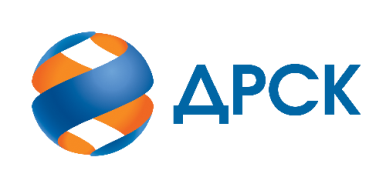                                                                      АКЦИОНЕРНОЕ ОБЩЕСТВО                «ДАЛЬНЕВОСТОЧНАЯ РАСПРЕДЕЛИТЕЛЬНАЯ СЕТЕВАЯ КОМПАНИЯ»город Благовещенск№ ЕИС 32009570318«30» декабря 2020 года№п/пДата и время регистрации заявкиИдентификационный номер Участника03.11.2020 11:49Регистрационный номер участника: 84/МТПиР-102.11.2020 16:41Регистрационный номер участника: 84/МТПиР-2№ п/пДата и время регистрации заявкиНаименование, адрес и ИНН Участника и/или его идентификационный номерПервая ценовая ставка, 
руб. без НДСЦена заявки по результатам аукциона, 
руб. без НДС84/МТПиР-103.11.2020 11:49ООО "ИНЖЕНЕРНОЕ БЮРО" 
ИНН/КПП 7703755745/772501001 
ОГРН 11177468630135 607 588,475 523 474,6584/МТПиР- 202.11.2020 16:41ООО"ТАВРИДА ЭЛЕКТРИК МСК" 
ИНН/КПП 7701654251/771401001 
ОГРН 10677464871815 607 588,475 495 436,71Место в итоговой ранжировке (порядковый № заявки)Дата и время регистрации заявкиНаименование, адрес и ИНН Участника и/или его идентификационный номерИтоговая цена заявки, 
руб. без НДС Возможность применения приоритета в соответствии с 925-ПП1 место02.11.2020 16:41ООО"ТАВРИДА ЭЛЕКТРИК МСК" 
ИНН/КПП 7701654251/771401001 
ОГРН 10677464871815 495 436,71Нет2 место03.11.2020 11:49ООО "ИНЖЕНЕРНОЕ БЮРО" 
ИНН/КПП 7703755745/772501001 
ОГРН 11177468630135 523 474,65Нет